Малюнок 13. 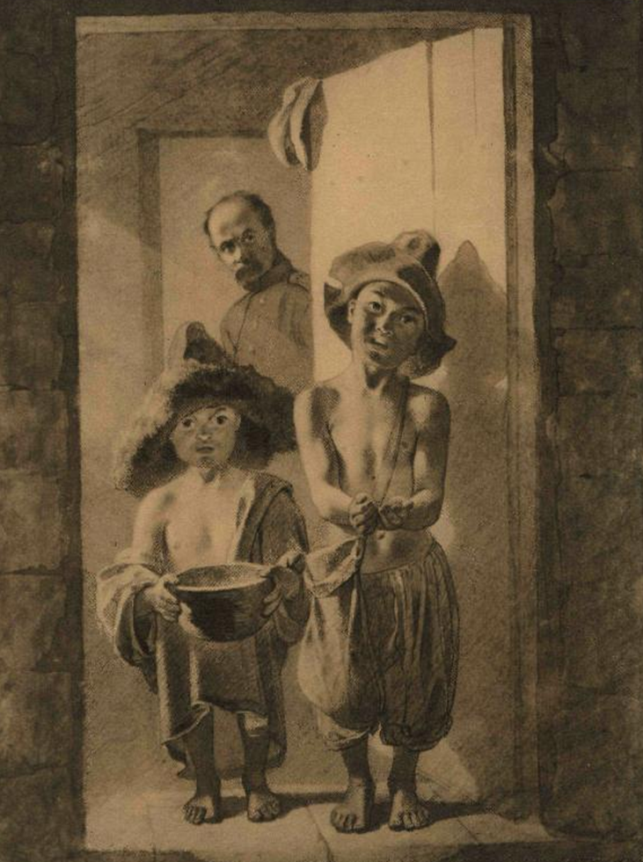 Малюнок 14. 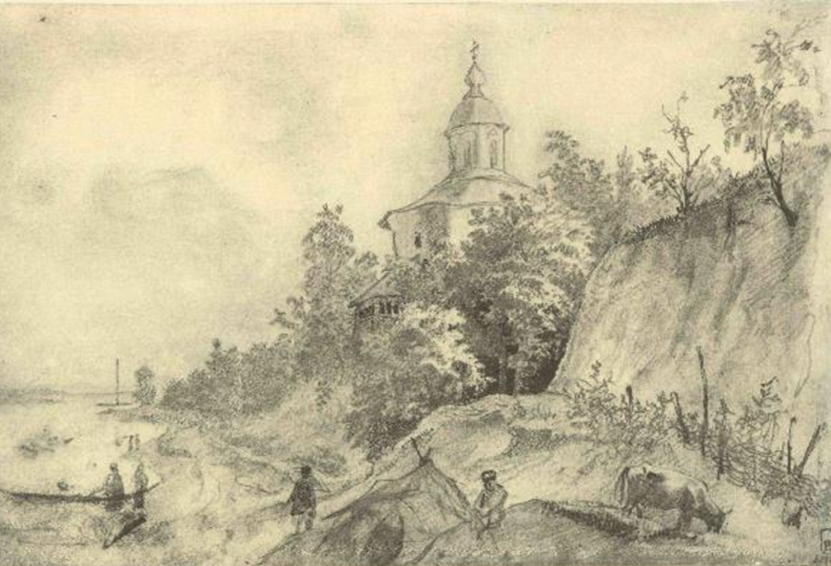 Малюнок 15. 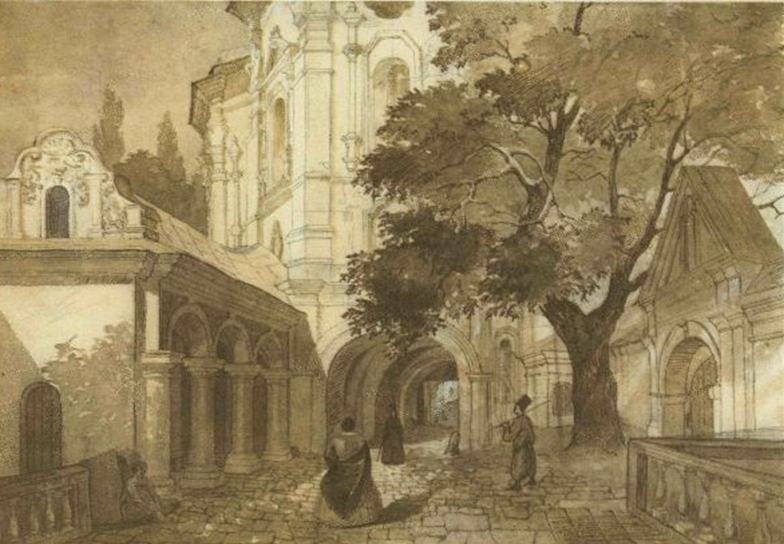 Малюнок 16. 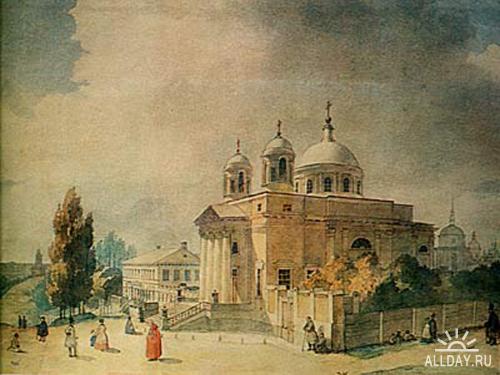 Малюнок 17. 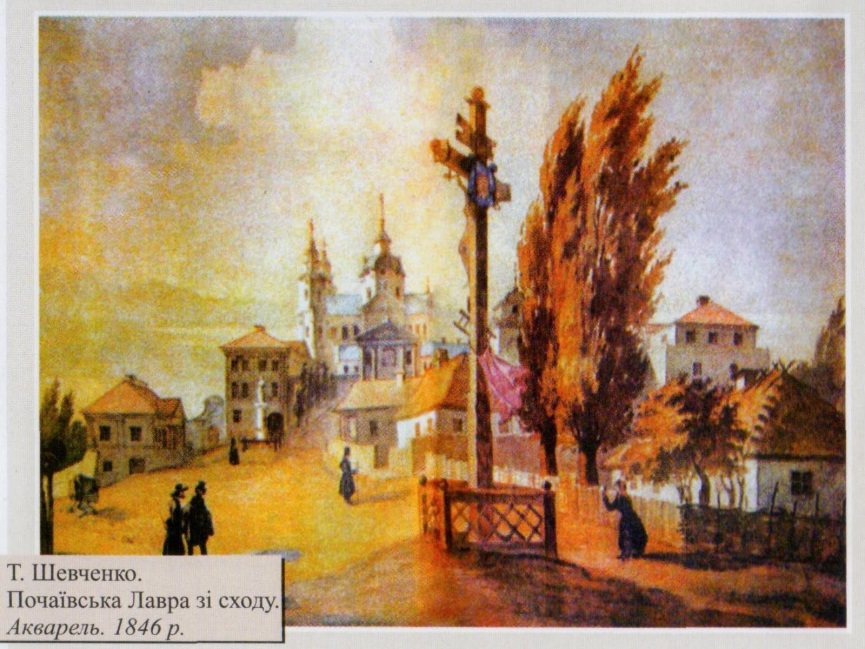 Малюнок 18. 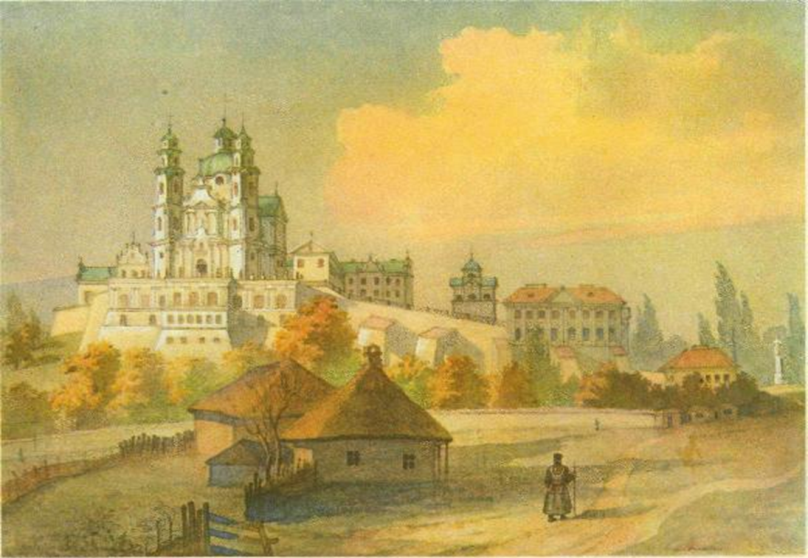 Малюнок 19. 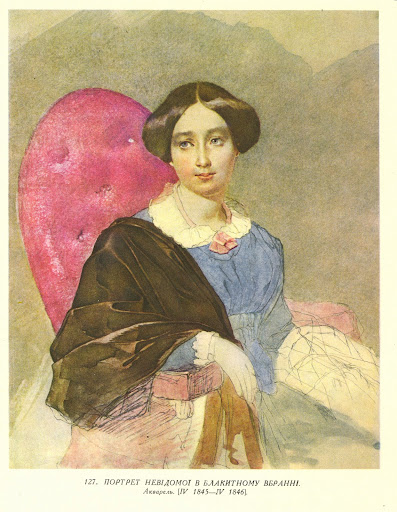 Малюнок 20. 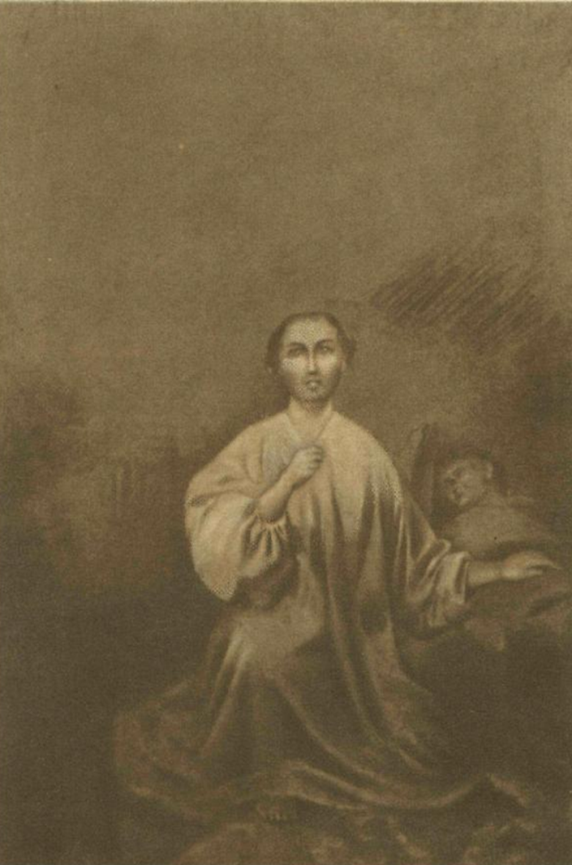 Малюнок 21. 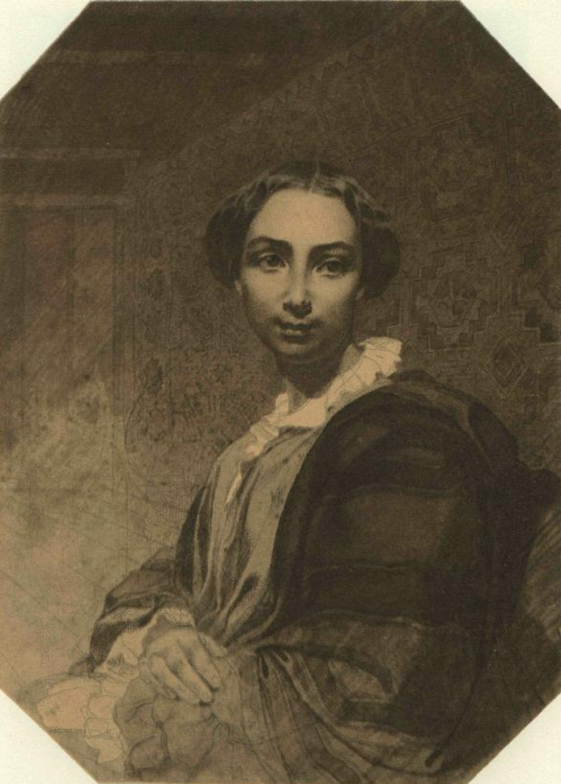 Малюнок 22. 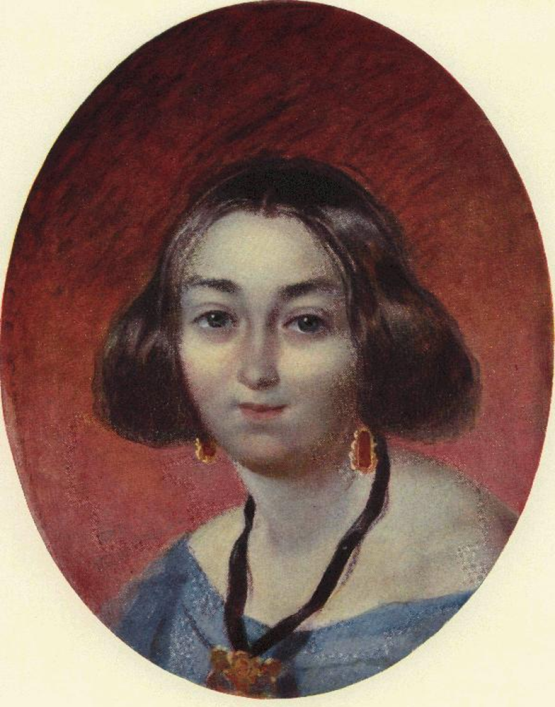 Малюнок 23. 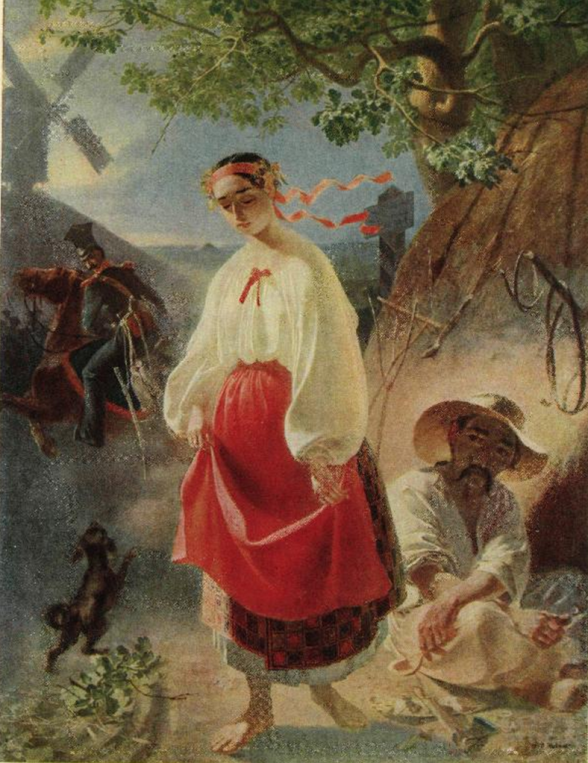 Малюнок 24. 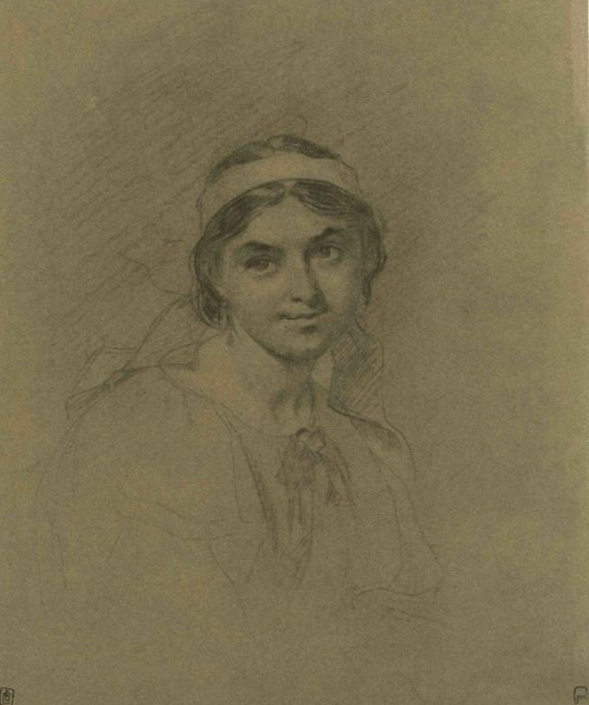 